OUR LADY OF GUADALUPE SCHOOL2022-2023 ACCEPTABLE USE AGREEMENTIn exchange for the use of Our Lady of Guadalupe School' Internet connection and/or device, agree to the following: WILL: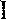 Use the Internet for educational purposes consistent with the goals of Our Lady ofGuadalupe.Obey all copyright laws.Report any misuses of the Internet including viruses, illegal access to accounts or illegal tampering.Accept responsibility for the care of the equipment.Respect the individual work, files and programs of others.Immediately report any misuse or abuse of the Internet to the appropriate administrator.1 WILL NOT:Infect Our Lady of Guadalupe School' property with a virus or program that damages, alters, destroys or provides access to unauthorized data/information.Hack or bypass network security and/or filters.Use any technology that violates Federal, State and Local laws as well as any School Board policy.  Use the Internet to send or receive messages that are inflammatory, harassing in nature (cyberbullying), sexist, racist, or contain obscene or pornographic material.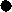 Access inappropriate files or materials including all pornographic material.•—Use technology to record, transmit or post photographic images or video of a person or persons on school property without prior approval from a staff member.Access or modify other accounts, data, files or passwords without authorization.Allow others to use my account to access the Internet or school network.Use the Internet for commercial or for profit purposes.Use the Internet to obtain or distribute illegal copies of software, printed materials or other materials.  Use electronic devices during the course of the school day unless approved by the classroom teacher and/or school administration.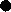 Access, use, disclose or disseminate student or staff information.Use the device at unauthorized times, which may result in the loss of privileges.Failure to follow these policies will result in loss of Internet access and/or disciplinary action.Student and his/her Parent(s)/Guardian(s) understand and agree to all the Rights and Responsibilities, and agree to indemnify and hold harmless Our Lady of Guadalupe School, its Board mem bcrs, officers, and employees, and all organizations affiliated with Our Lady of Guadalupe School's Internet connection for any and all claims of any nature arising from the Student's use of Our Lady of Guadalupe School's hardware, software, network and/or Internet connection.Parent/guardian's Signature ____________________________            Parent Guardian’s name (please print) _____________________Student Name_______________________________________Date______________